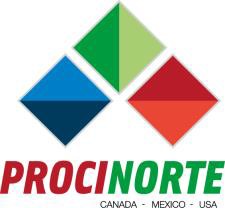 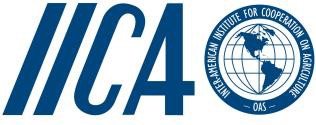 PROCINORTE Animal Health Task ForceVector-Borne Animal Diseases workshopSeptember 26-28, 2017AgendaSeptember 26, 2016Registration, Reception, Key Note Presentations (18:00 – 20:00)Welcome and review of the workshop program and objectivesElizabeth Loza-Rubio, INIFAPOverview of vector-borne animal diseases researchUnited States, Cyril Gay, USDA-ARSCanada, Jose Lopez, CFIAMexico, Elizabeth Loza-Rubio, INIFAPOverview of CaribVET and research activitiesVictor Gongora, BelizeSeptember 27, 2017Session 1: Introductions, Purpose, Expected Outcomes (09:00 – 10:00) Welcome & Introductions Cyril Gay, USDA-ARS – TF LeaderJose Lopez, CFIA – TF MemberElizabeth Loza-Rubio, INIFAP – TF MemberAudia Barnett, IICA Canada, PROCINORTEBreak (10:00 – 10:30)Session 2: Tick Transmitted Diseases (10:30 – 12:00)Chair:  Cyril Gay, USDA-ARSTick cells lines as study model of tick borne diseases, cytotoxicity and pesticide resistance (10:30 – 11:00)Raquel Cossío Bayúgar, INIFAPInternational collaboration on biomolecular research to develop new technologies against ticks that impact cattle heath and production in Mexico (11:00 – 1130)Francisco Tobias Barradas Piña, USDA-ARS/INIFAPUpdate on Cattle Fever Tick control and eradication research by the Livestock Arthropod Pest Research Unit (11:30 – 12:00)Beto Perez de Leon, USDA-ARSLunch (12:00 – 13:30)Tick-borne protozoan parasites of cattle: strategies to reduce parasite transmission (13:30 – 14:00)Massaro W. Ueti, USDA-ARSTick-borne disease research at the CFIA Saskatoon Laboratory, with an Update on Equine Piroplasmosis (14:00 – 14:30)Vladislav Lobanov, CFIABovine Anaplasmosis  (14:30 – 15.00)Sergio D. Rodríguez Camarillo, INIFAPQ fever: is it present in some Mexican regions?  (15:00 – 1530)José Luis Gutiérrez Hernández, INIFAPBreak (15:30 – 16:00)Update of PROCINORTE Bovine Babesiosis Research Project:  Development of strategies to control tick-borne babesial pathogens of livestock (16:00 – 16:30)J. Antonio Álvarez Martínez, INIFAPMassaro Ueti, USDA-ARSVladislav Lobanov, CFIAPanel Discussion with Presenters (16:30 – 18:00)Research needsResearch prioritiesPotential collaborationsSeptember 28, 2017Session3:  Mosquito Transmitted Diseases  Viruses transmitted by vectors in wild birds: a perspective from Mexico (9:00 – 9:30)Gary García Espinosa, Faculty of Veterinary Medicine, Autonomous University of Mexico  Current panorama of West Nile Virus (9:30 – 10:00)Edith Rojas Anaya, INIFAP  Advances in epidemiological situation of blue tongue in some Mexican regions  (10:00 – 1030)Elizabeth Loza Rubio. Break (10:30 – 11:00)  North American risk assessment of Bluetongue, Epizootic Hemorrhagic Disease and Culicoides Vectors (11:00 – 11:30)Aruna Ambagala, CFIAPanel Discussion with Presenters (11:30 – 12:30)Research needsResearch prioritiesPotential collaborationsLunch (12:30 – 14:00)Summary/Next Steps (14:00 – 15:30)Cyril Gay, USDA-ARS – TF LeaderJose Lopez, CFIA – TF MemberElizabeth Loza-Rubio, INIFAP – TF MemberEnd of meetingPlanning Meeting of the PROCINORTE Animal Health Task Force (16:00 – 18:00)Participants: (see attachment)